Žáci měli za úkol zakomponovat nějaké slovo do jiných německých slov (podobně, jako je tvořena tajenka v křížovce).FENSTEROSTERNDIENSTAGBADEZIMMERGROßMUTTERSTADTELEFANTMORGEN            SOHN  SPRECHEN       SCHWARZ         BUCH       WOLF          VERKÄUFERPflaumeGurkeSekretärBierZwanzigMantelLilaKatzeF e r N s e h e rV A t e rS CH w a r zB R o t M I l chS CH u h eA u T oK u ch E Z e h NPFERFEIGRÜNERICHTERVATERMANTEL  G  E  L  B  R  E  G  A  L  B  A  D  E  Z  I  M  M  E  R  P   F  E  R  D  M  A  N  T  E  L  K  A  R  T  O  F  F  E  L  N  T  A  N   T  E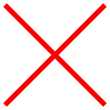 